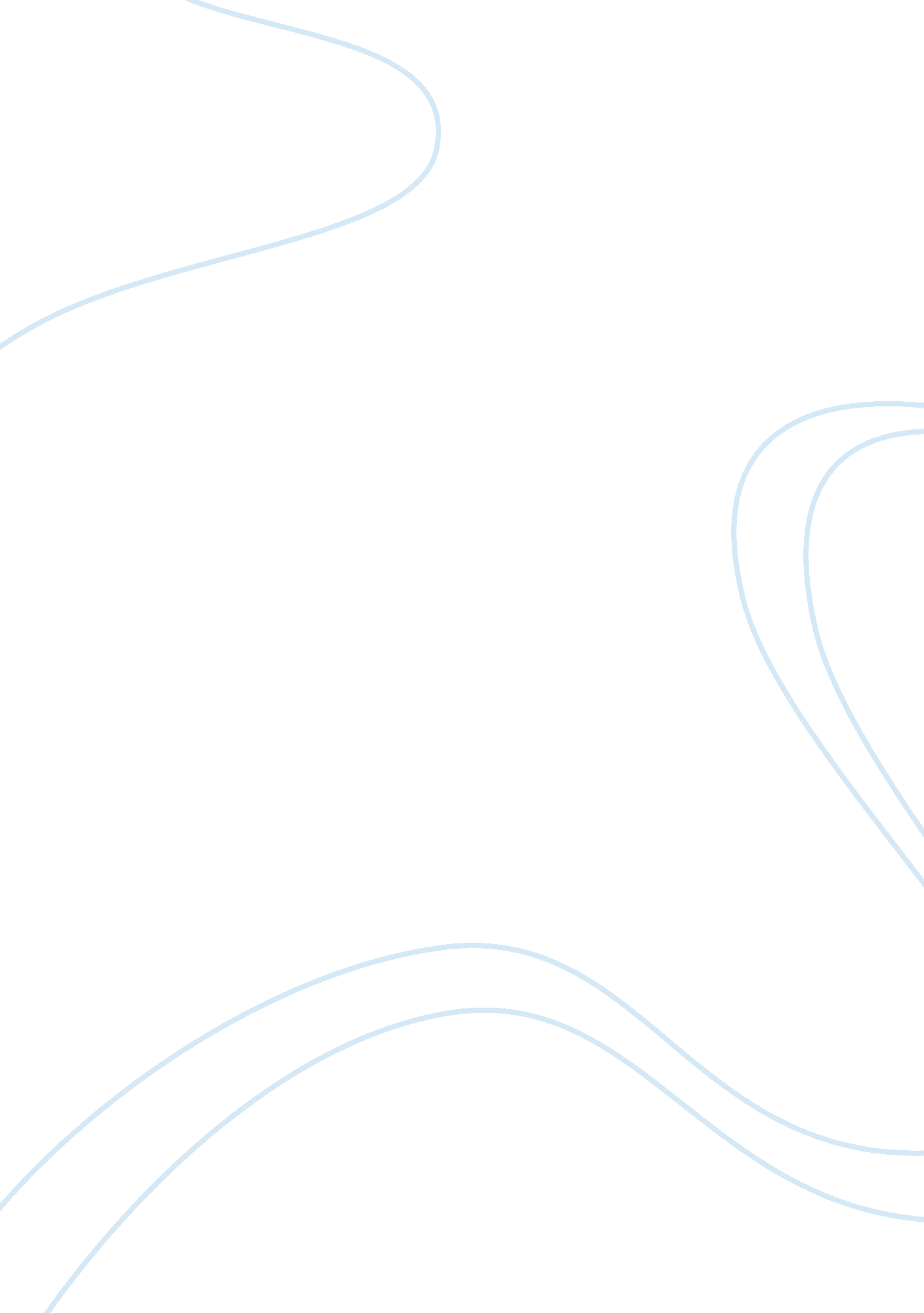 Nursing theory assignment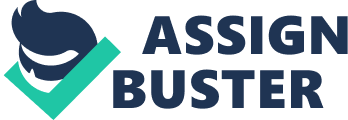 It contains published journals that cover all areas including biomedicine. 5. What are three characteristics of evidence-based practice? Choose 3 answers A. Based upon clinical experience. B. Based on research studies C. Uses data passed along from one clinician to another. D. Based on cookbook approaches to practice Facilitates standardization Of practice. 6. A patient comes into the clinic with probable gastrointestinal reflux disease (GERI) and the clinician wants to put him on a medication. Which situation reflects the use of evidence-based practice in choosing that medication? Choose 1 answer A. The clinician prescribes the H-2 blocker promoted by their favorite drug representative. B. The clinician prescribes the medication found to be most effective in a recent head to head trial of H-2 blocker versus proton-pump inhibitor. C. The clinician prescribes the newest proton-pump inhibitor on the market. D. The clinician prescribes nothing and refers the patient to a gastroenteritis’s who best knows the standard of care for treating GERI. 7. Which three statements illustrate the value of using evidence-based practice to improve nursing care? Choose 3 answers A. Decreases client in put, allow Eng experts to make the decisions B. Increases patient satisfaction because the care is standardized by the physician C. Increases nursing job satisfaction because care delivery is organized. D. Decreases cost through standardizing patient care Increases the use of an interdisciplinary team 8. An individual is doing an Internet search on materials needed to write a master’s thesis. Which example would demonstrate a higher level of confidence in the material? A. The material was first created 20 years ago. B. The article is from a peer-reviewed journal. C. The term “ prove” is used. D. The research is sponsored by a special interest group. 9. Which two criteria help evaluate the validity Of an article? A. The sample population is diverse. B. The conclusions are supported by evidence. C. The data-gathering processes were fluid and flexible. D. The findings can be generalized. E. The writing process involved many authors. Choose 2 10. Which two statements describe how articles may be evaluated for publication in professional journals? Choose 2 answers A. Rejection may be based on PU publication deadlines only. B. The article is checked to determine reading level. C. Peer reviewers complete a standardized review form. D. Internal review is completed by an deed tutorial advisory board. E. Anonymous peer review is completed by a minimum of five reviewers. 11 . What are three characteristics of nursing theories? Choose 3 answers A. They provide strategies for veal dating difficult situations B. Provide avenues for nurses to meet goals C. They deal with difficult people and situations D. They evolve E. They describe a phenomenon F. They expand awareness of concepts not considered They 12. What are reasons nursing theorists create nursing theories? Choose 2 13. Further nursing as a scholarly profession Effectively carry out prescribed treatments Organize and improve the delivery of nursing care Prevent hazards to human life Provide psychological support for nursing staff Which of the following criteria is used to determine acceptance of a nursing theory? Choose 1 answer A. The theory must be approved by the American Nu rises Association (ANA). B. The theory must predict phenomena. C. The theory must be supported by the Nurse Practice Act. D. The theoretical assumptions must stem from nursing history. 14. What is an early nursing theoretical concept supported by Florence Nightingale? Choose 1 answer A. The force for healing resides within the human being and if the environment is appropriately supportive, humans will seek to heal themselves. B. Once nurses have identified their own philosophy and recognize that the patient has autonomy and individuality, they can work with the individual to develop a prescription or plan for the patient’s care. C. The client in a state of wellness or illness is dynamic and responds to environmental stresses. D. Nursing is viewed as an interpersonal process because it involves interaction between the nurse and the patient in three phases including orientation, working, and termination. 15. What is a contemporary nursing theoretical concept supported by Patricia Banner? Choose 1 answer A. Between the system and the environment occurs an exchange of information, matter and energy through inputs, outputs, controls, and feedbacks. B. Implicit within each client system is a set Of internal resistance factors known as lines of resistance. C. Professional nurses move through phases of novice to expert practitioners. D. Human beings are open systems in constant interaction within their environment E. Transposable caring relationship is the human-to-human connectedness in a nurse-patient encounter wherein each is touched by the human center of the other. 16. Which statement by a nurse demonstrates how nursing theory positively impacts practice? Choose 1 answer A. Virginia Henderson basic principles of nursing care theory have little implication to nursing practice today. ” B. “ Jean Watson theory of caring is seen every day in nurse-patient interaction. ” C. “ Theories describe my practice in a general sense but they are boundless. ” D. ‘ The nursing process is built on the premise of nursing theory and is the logical method to solve a problem. ” 17. A 56-year-old male patient who had a quadruple coronary yap’s five days ago is preparing for discharge. Which nursing actions represent application of Florence Nightingale’s model to discharge teaching? A. The nurse teaches to the individual’s needs because the nurse recognizes the patient brings important knowledge and information about his heart condo ignition with him to the hospital. B. The nurse understands the patient has experienced maximum stress during the past five days, and plans to help him set goals as tertiary prevention to prevent progression of heart disease. C. The nurse assesses the patient, determines progression from artsy compensatory to supportive-educative, and reinforces sterna precautions and a cholesterol-free diet. D. The nurse teaches the patient to be aware of their need for a supportive environment and to recognize signs and symptoms of infection, and teaches sterna precautions including wound care. E. The nurse teaches sterna precautions, cholesterol-free diet, and aerobic exercise to both the patient and his wife to promote maintenance of physiological-physical and interdependence modes. 18. Which statement by a nurse demonstrates how nursing theory positively problem. ” 19. What is a core concept of change theory? A. Innovation is communicated through certain channels over time among the members of a social system. B. Through reflection, social emancipation can be carried out and society can be changed. C. An open system faces change forces that can be internal or external. D. Diffusion is social change that alters the structure and function of a social system. 20. What are characteristics of planned change theory? A. Sudden and drastic when enacted B. Seeks to change employee behavior C. Seeks to improve ability of an organization to adapt to change D. To engage input from internal stakeholders E. Does not engage input from external stakeholders 21. 